Протоколинформационного обмена между страхователями и Пенсионным фондом Российской Федерации(Редакция 09.03.2021)I Общие положенияИнформационное взаимодействие между страхователями и ПФР в рамках электронного документооборота обеспечивается напрямую или через организации, являющиеся Операторами, и реализуется путем обращения информационной системы (далее - ИС) страхователя или Оператора к интерфейсу ЭДО ПФР взаимодействия с Операторами. Интерфейс ЭДО ПФР взаимодействия с Операторами реализован на базе архитектурных принципов REST (Representational State Transfer — «передача состояния представления»). Интерфейс поддерживает ряд прикладных сервисов, обеспечивающих реализацию основных прикладных процессов:а) отправка пакета документов в ПФР;б) получение пакета документов из ПФР.II Описание технологических процессовОтправка пакета документов ПФР.Для доступа к прикладному сервису, обеспечивающему отправку пакета документов в ПФР, необходимо получить маркер доступа путем вызова специализированного сервиса авторизации. Описание сервиса авторизации предоставлено в п. 10 настоящего документа.Последовательность вызовов сервисов интерфейса ЭДО ПФР взаимодействия с Операторами представлена на диаграмме (см. Рисунок 1).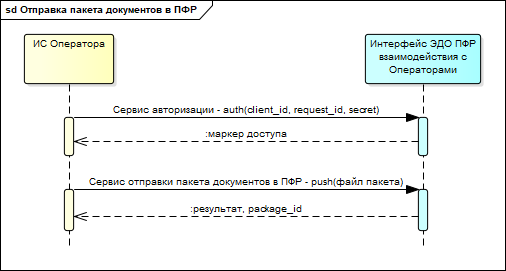 Рисунок 1 – Диаграмма последовательности вызовов сервисов ЭДОДля отправки пакета документов необходимо вызвать соответствующий сервис. В случае успешного приема пакета сервис возвращает идентификатор принятого пакета. Описание сервиса представлено в п. 11 настоящего документа. Описание формата отправляемого пакета представлено в п. 3 настоящего документа.В процессе обработки отправленного пакета документов в ПФР могут формироваться документы как технологического, так и прикладного характера: протоколы проверки, уведомления и др. Все документы, сформированные в ПФР, могут быть получены в рамках процесса получения документов из ПФР. Описание процесса предоставлено в п. 2 настоящего документа.Получение пакета документов из ПФР.Для доступа к прикладным сервисам, обеспечивающим получение пакета документов, необходимо получить маркер доступа путем вызова специализированного сервиса авторизации. Описание сервиса авторизации предоставлено в п. 10 настоящего документа.Последовательность вызовов сервисов интерфейса ЭДО ПФР взаимодействия с Операторами представлена на диаграмме (см. Рисунок 2).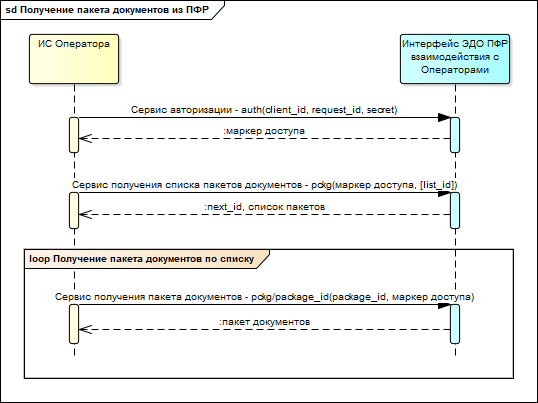 Рисунок 2 – Диаграмма последовательности вызовов сервисов ЭДОПолучение пакета документов Оператором производится в два этапа.На первом этапе ИС Оператора должна запросить список пакетов, подготовленных к отправке из ПФР в адрес данного оператора путем вызова соответствующего сервиса. При выполнении запроса указываются:маркер доступа, полученный ранее при вызове сервиса авторизации;уникальный идентификатор списка пакетов.Уникальный идентификатор списка пакетов является маркером, по которому осуществляется привязка подготовленного к отправке пакета к вызову сервиса. Данная привязка осуществляется для того, чтобы при каждом новом вызове сервиса (с новым идентификатором запроса) в выходную информацию включались только новые пакеты данных, и не включались пакеты, возвращенные при предыдущих вызовах сервиса. Таким образом, основной задачей сервиса получения списка пакетов документов являетсяинформирование Операторов о наличии новых пакетов, предназначенных к отправке из ПФР.При первичном вызове сервиса данный параметр, уникальный идентификатор списка пакетов, опускается. При каждом последующем вызове этот параметр заполняется значением, полученным при предыдущем вызове сервиса. При реализации процесса получения пакета документов из ПФР в ИС Оператора следует учитывать, что история отправленных списков пакетов на стороне ЭДО ПФР не сохраняется, т.е. возможно только два варианта вызова данного сервиса:а)	без	параметров:	в	этом	случае	вернется	текущий	список подготовленных пакетов и идентификатор следующего списка;б) с указанием идентификатора следующего списка пакетов, полученного при предыдущем вызове сервиса.В связи с этим рекомендуется при реализации вызова данного сервиса в ИС Оператора:сохранять полученные при вызове списки пакетов на стороне ИС Оператора до момента получения всех пакетов из списка;в случае сбоя/ошибки при получении списка пакетов, осуществлять повторный вызов сервиса без параметров с целью повторного получения текущего списка подготовленных пакетов.Описание сервиса получения списка пакетов документов предоставлено в п. 12 настоящего документа.На втором этапе ИС Оператора может запросить каждый конкретный пакет документов по идентификатору пакета, полученному в списке пакетов на предыдущем этапе. Описание сервиса получения пакета документов предоставлено в п. 13 настоящего документа.III Формат пакетаПакет документов представляет собой zip-архив, включающий:XML-файл Описи содержания пакета (далее – Опись), сформированную в соответствии с Альбомом форматов ПФР и подписанную ЭП отправителя пакета (Оператора) в форме XMLDsig (1..1).Документ пакета (1..1).Дополнительные документы пакета (0..*).Сертификат ключа проверки ЭП, которым зашифрованы документы пакета. Сертификат ключа проверки ЭП является обязательным в случае установки признака шифрования в Описи содержания пакета в значение true.Документ и Дополнительные документы входят в пакет в виде файлов двоичного формата. Файлы документов пакета могут быть зашифрованы с использованием сертификата ключа проверки ЭП. Могут быть зашифрованы либо все файлы документов пакета (кроме описи), либо ни один. В случае, когда файлы документов пакета зашифрованы, признак шифрования в Описи содержания пакета должен быть выставлен в значение true и в состав пакета должен быть включён файл Сертификата ключа проверки ЭП, которым зашифрованы документы.Перед шифрованием Документ и каждый из Дополнительных документов могут быть сжаты алгоритмом gzip. Признак сжатия указывается в Описи. XML файлы сжимаются обязательно.Документ и Дополнительный документы пакета могут быть представлены в одном из двух возможных вариантов:XML-документ, сформированный в соответствии с Альбомом форматов ПФР, подписанный электронной подписью организации, сформировавшей документ, с использованием технологии XMLDsig.Электронный образ документа (.pdf, .jpg и т.п.), подписанный, если это предусмотрено, открепленной ЭП организации, предоставившей документ.Открепленная ЭП в этом случае включается в состав документа в виде отдельного файла, который не шифруется и имеет расширение «.sig».Должны быть соблюдены следующие дополнительные правила формирования Описи содержания пакета:Имя файла Описи содержания пакета должно быть сформировано в соответствии с правилами Альбома форматов ПФР. В случае не соответствия имени файла Описи этим правилам или отсутствия файла Описи – пакет отвергается.В случае передачи пакета в сторону ПФР в Описи содержания пакета должны быть обязательно заполнены данные блока Страхователь.1Все документы, помещенные в пакет должны быть представлены в структурированной описи пакета. Если в пакет включаются документы, не представленные в описи, пакет отвергается. Если в описи содержатся документы, не представленные в виде файлов пакета, пакет отвергается.Сертификаты проверки УКЭП должны пересылаться в формате DER.Откреплённая УКЭП должна пересылаться в формате PKCS#7.IV Сервисы интерфейсаСервис авторизации.HTTP-метод: POST. URL сервиса: /authПараметры запроса (передаются в formData):1 Блок Страхователь является необязательным для возможности направления пакетов УОД и УОПП из ПФР в адрес Оператора, до чтения Описи содержания входящего пакета и определения Страхователя.Заголовки запроса:Content-Type: application/x-www-form-urlencoded Content-Length: размер тела сообщения в байтахВ случае успешной авторизации сервис возвращает результат HTTP 200 и структурированный ответ в формате JSON:В случае ошибки возвращается соответствующий код HTTP и структурированный ответ в формате JSON:Возможны следующие варианты:в случае ошибок в заголовке (отсутствие необходимых полей, неверное содержимое, некорректный маркер доступа или маркер доступа с истекшим сроком действия) возвращается HTTP 400;в случае внутренних ошибок сервиса возвращается HTTP 500.Пример вызова сервиса авторизации:Пример ответа сервиса авторизации (разрывы строк даны для удобства чтения):Пример ответа об ошибке (разрывы строк даны для удобства чтения):Сервис отправки пакета документов в ПФР.HTTP-метод: POST. URL сервиса: /pushПараметры запроса: нет.Заголовок запроса должен включать:Тело запроса: двоичный файл пакета документов. Описание формата файла	предоставлено	в	п.3.	Используется	составное	содержимое	запроса(Content-Type: multipart/form-data) в составе HTTP-запроса обязательно должна присутствовать составная часть, содержащая отправляемый файл пакета. Указанная составная часть должна иметь фиксированное имя «file» и тип содержимого «application/octet-stream» или «application/zip»; указание имени файла не является обязательным. Имя составной части указывается с помощью заголовка «Content-Disposition», а тип содержимого составной части – с помощью заголовка «Content-Type».В случае успешной обработки запроса сервис возвращает результат HTTP 200 и json-структура, содержащая:обязательное поле <package_id> - идентификатор принятого пакета, представляющего собой UUID без разделителей;необязательное поле <duplicate> - флаг, принимающий значение true в случае, если пакет является дубликатом ранее принятого пакета.В случае ошибки возвращается соответствующий код HTTP и структурированный ответ в формате JSON:Возможны следующие варианты:в случае ошибок в заголовке (отсутствие необходимых полей, неверное содержимое, отсутствие составной части с именем «file», несовпадение переданной в заголовке «Content-MD5» контрольной суммы с рассчитанной контрольной суммой) возвращается HTTP 400;в случае ошибки авторизации (некорректный маркер доступа или маркер доступа с истекшим сроком действия) возвращается HTTP 401;в случае внутренних ошибок сервиса возвращается HTTP 500Пример вызова сервиса с использованием составного содержимого (см. п. 11.6 настоящего документа).Пример вызова сервиса (составное содержимое):Пример ответа сервиса:Пример ответа с признаком дубликата ранее принятого пакетаПример ответа об ошибке:В случае возникновения ошибок при обработке отправленного в ПФР пакета Оператору направляется исходящий пакет с документом «Уведомление об отказе в приеме пакета», в котором присутствуют данные об ошибке.Сервис получения списка пакетов документов, подготовленных к отправке.HTTP-метод: GET. URL сервиса: /pckgЗаголовок запроса должен включать:Параметры запроса (передаются как QueryParameters):В случае успешной обработки запроса сервис возвращает результат HTTP 200 и перечень пакетов документов, подготовленных к отправке из ПФР в формате JSON:В случае ошибки возвращается соответствующий код HTTP и ответ в формате JSON:Возможны следующие варианты:В	случае	отсутствия	подготовленных	пакетов	документов возвращается HTTP 204.В случае указания некорректного параметра list_id возвращается HTTP 400.В случае ошибки авторизации (некорректный маркер  доступа или маркер доступа с истекшим сроком действия) возвращается HTTP 401.Пример вызова сервиса без указания идентификатора списка:Пример вызова сервиса с указанием идентификатора списка:Пример ответа сервиса (разрывы строк даны для удобства чтения):Сервис получения пакета документовHTTP-метод: GETURL сервиса: /pckg/package_id, где package_id - идентификатор пакета, полученный в списке пакетов при вызове соответствующего сервиса (см. п. 10 настоящего документа).Заголовок запроса должен включать:Параметры запроса: нет.В случае успешной обработки запроса сервис возвращает результат HTTP 200, и файл пакета документов в двоичном формате (описание формата предоставлено в п. 3 настоящего документа).В случае ошибки возвращается соответствующий код HTTP и ответ в формате JSON:Возможны следующие варианты:В случае отсутствия пакета документов с запрошенным идентификатором сервис возвращает HTTP 404.В случае ошибки авторизации (некорректный маркер доступа или маркер доступа с истекшим сроком действия) сервис возвращает HTTP 401.В случае, если пакет отсутствует в оперативном хранилище и не может быть возвращен в синхронном режиме сервис возвращает HTTP 202. В этом случае ИС Оператора должна повторить запрос на получение пакета документов через некоторое время.Пример вызова сервиса:Пример ответа сервиса (разрывы строк даны для удобства чтения):V Коды ошибокОшибки, которые может возвращать интерфейс взаимодействия с ЭДО ПФР (Таблица 1), группируются по кодам http:202 - контент по запросу находится в стадии подготовки и может быть повторно запрошен через некоторое время204 - по запросу нет готового контента400	-	ошибки	формирования	пакетов	документов	на	стороне Оператора или Страхователя401 - ошибки авторизации, связанные с некорректными маркерами или временем404 - запрошенный контент не существует500 - внутренние ошибки ЭДОКТаблица 1 - Коды ошибок ЭДО ПФРVI Обозначение типов документовДля обозначения типа документа, передаваемого в пакете, в Описи и в методе pckg указывается Краткое наименование, а в методе push используется Условный код. Примеры кратких наименований и условных кодов документов приведены ниже в Таблице 2. Полная таблица с поддерживаемыми документами, их краткими наименованиями и условными кодами опубликована на сайте ПФР.Таблица 2 – Примеры кратких наименований и условных кодов документов ЭДО ПФР№П/ПНАИМЕНОВАНИЕЗНАЧЕНИЕ1client_idИдентификатор Оператора в соответствии с Реестром операторов ЭДО в формате UUID без разделителей2request_idИдентификатор запроса на авторизацию в форматеUUID без разделителей. Формируется на сторонеотправителя запроса. Должен отличаться от значения client_id3timestampВремя запроса по ISO 8601 в формате [yyyy-MM- ddTHH:mm:ssZ] (например, 2019-09-20T23:50:11+03:00московское время или то же самое 2020-01- 25T20:50:11Z по Гринвичу), необходимое для фиксации начала временного промежутка, в течение которого будет валиден запрос с данным идентификатором (request_id)4secretПодпись запроса в формате PKCS#7 в кодировке base64. Формируется на основе параметров запроса client_id, request_id, timestamp, разделенных двоеточием. Для электронной подписи должен быть использован сертификат УКЭП Оператора.№П/ПНАИМЕНОВАНИЕЗНАЧЕНИЕ1access_tokenМаркер доступа для обращения к прикладным сервисам интерфейса ЭДО ПФР2expires_inВремя истечения срока действия маркера доступа по ISO 8601 в формате [yyyy-MM-ddTHH:mm:ssZ] (например, 2019-09-20T23:53:11+03:00 московское время)№ п/пНаименованиеЗначение1codeКод ошибки2messageОписание ошибки№П/ПНАИМЕНОВАНИЕЗНАЧЕНИЕКОММЕНТАРИЙ1Authorizationмаркер доступа, полученный путем обращения к сервису авторизации (см. п. 10 настоящего документа). В начале строки должна быть подстрока "Bearer " (с пробелом), после чего должен следовать маркердоступа2Content-Lengthразмер в байтах тела запроса (передаваемого файла пакетадокументов)3Content-MD5контрольная сумма отправляемого файла пакетадокументов4Content-Typeопределение составного типа содержимого запросаили определение типа передаваемых данных«multipart/form-data» - использование составного содержимогоБолее подробно об использовании составного содержимого (см. п.11.5 настоящего документа).5Document-TypeТип документа, который передаётся как основной документ внутри пакета№ П/ПНАИМЕНОВАНИЕЗНАЧЕНИЕ1codeКод ошибки2messageОписание ошибки№П/ПНАИМЕНОВАНИЕЗНАЧЕНИЕКОММЕНТАРИЙ1Authorizationмаркер доступа, полученный путем обращения к сервису авторизации (см. п. 10настоящего документа)№П/ПНАИМЕНОВАНИЕЗНАЧЕНИЕКОММЕНТАРИЙ1list_idИдентификаторНеобязательныйзапрашиваемого списка впараметр.формате UUID безЗаполняется значением,разделителей.возвращенным припредыдущем вызовесервиса (next_id).Если параметр неуказан, возвращаетсятекущий список.Если параметр указан иего значение указанокорректно (т.е. взято изответа при предыдущемвызове сервиса)возвращаетсяследующий список.№П/ПНАИМЕНОВАНИЕМН.ЗНАЧЕНИЕ1next_id1…1Идентификатор следующего списка в формате UUID без разделителей. Должен быть указан при следующем вызове сервиса.2package1…*Блок данных2.1id1…1Идентификатор пакета в формате UUID без разделителей2.2type1…1Тип документа, который передаётся как основной документ внутри пакета2.3corr_id0…1Идентификатор исходного пакета. Указывается в случае, если пакет сформирован в ответ на пакет, отправленный ранее в ПФР№ П/ПНАИМЕНОВАНИЕЗНАЧЕНИЕ1codeКод ошибки2messageОписание ошибки№П/ПНАИМЕНОВАНИЕЗНАЧЕНИЕКОММЕНТАРИЙ1Authorizationмаркер доступа, полученный путем обращения к сервису авторизации (см. п. 10настоящего документа)№ П/ПНАИМЕНОВАНИЕЗНАЧЕНИЕ1codeКод ошибки2messageОписание ошибкиКОДHTTPКОДОШИБКИОПИСАНИЕ ОШИБКИ40007000101Оператор не найден50007000102Сервис временно недоступен40007000103Ошибка проверки электронной подписи при авторизации:<результат, полученный от ПО проверки ЭП>.40007000104Сведения об организации в сертификате проверки ЭП не соответствуют идентификатору оператора в запросе40007000105В сертификате ЭП отсутствует СНИЛС40007000106В сертификате ЭП отсутствует ИНН40007000110Некорректное время запроса40007000111Страхователь не найден40007000112Сервис временно недоступен40007000113Сервис временно недоступен50007000114Сервис временно недоступенКОДHTTPКОДОШИБКИОПИСАНИЕ ОШИБКИ50007000115Сервис временно недоступен50007000116Сервис временно недоступен40107010101Некорректный маркер доступа или маркер доступа с истекшим сроком действия40007010102Неверный состав полей заголовка запроса40007010103Некорректная контрольная сумма40007010104Неподдерживаемый тип пакета40007010401Ошибка распаковки пакета40007010402Отсутствие описи пакета40007010403Содержание пакета не соответствует описи40007010404Опись не прошла валидацию40007010405Ошибка расшифровки файла40007010406Некорректный код документа40007010407Страхователь не найден40007010408Страхователь не подключен к ЭДО40007010409Cведения об операторе в описи содержимого пакета отличаются от сведений об операторе, к которому подключен страхователь40007010410Сведения об операторе в описи пакета и при авторизации не совпадают40007010411ИНН оператора в ЭП не совпадает с ИНН из профиля оператора40007010412Тип пакета, указанный при подаче пакета (вызове метода Push), не совпадает с указанным в описи40007010413Некорректное значение тэга "ТипФайла" в Описи.40007010414В Описи пакета признак шифрования для данного типа документа должен быть true.КОДHTTPКОДОШИБКИОПИСАНИЕ ОШИБКИ40007010415Ошибка проверки электронной подписи Описи содержания пакета: <результат, полученный от ПО проверки ЭП>.40007010416Неверная кодировка Описи содержания пакета. Должна быть UTF-8.40007010417В Описи отсутствует блок "Страхователь".40007010418Идентификатор доставленного пакета, указанный в Уведомлении о доставке, не найден среди исходящих из ПФР пакетов.40007010419В АИС ПФР неполностью заполнены регистрационные данные о страхователе с рег. номером {}. Обратитесь в Клиентскую службу ПФР для актуализации регистрационных данных страхователя.40007010420Имена зашифрованных файлов должны заканчиваться на.enc40007010421Документ не прошёл автоматический форматный контроль.40007010422Передача пакета типа <тип_пакета, указанный в Push> не поддерживается для контрагента c идентификатором<идентификтор контрагента>.40007010423Сведения о контрагенте в описи пакета и при авторизации не совпадают40007010425Дата формирования Описи содержания пакета не может быть больше даты подачи пакета в ПФР40006100101ИНН страхователя {} из сертификата электронной подписи не совпадает с данными АИС ПФР40006100102Страхователь не подключен к ЭДО ПФР40006100103Срок действия документа, подтверждающего полномочия, истек40006100104Нет сведений о праве подписи представителя страхователя, подписавшего документКОДHTTPКОДОШИБКИОПИСАНИЕ ОШИБКИ40006100105Представитель страхователя со СНИЛС «XXX-XXX- XXX XX», подписавший документ, не найден в АИС ПФР40006100106Представитель страхователя с регистрационным номером«XXX-XXX-XXXXXX», подписавший документ, не найден в АИС ПФР40006100107Основной документ не является XML40006100108Основной документ не подписан электронной подписью40006100109Документ не прошел автоматический форматный контроль40006100110Приложенный документ не может быть распакован40006100111Ошибка проверки электронной подписи: <значение поля Status из результата, полученного от ЭПИШ>40006100112В сертификате электронной подписи отсутствует СНИЛС40006100113В сертификате электронной подписи отсутствует ИНН40006100114Регистрационный номер ПФР страхователя в заявлении«{}» не совпадает с регистрационным номером ПФР страхователя из описи «{}»40006030001Информация об операторе ЭДО с регистрационным номером ПФР {} не найдена в АИС ПФР.40006030002Страхователь с рег. номером ПФР {} уже подключен к оператору ЭДО <Краткое наименование организации оператора> (рег. номер ПФР {})40006030005Заявление на подключение подано не через оператора, отличного от указанного в заявлении.40006100115Представитель страхователя со СНИЛС {}, сведения по которому указаны в документе, не найден в АИС ПФР40006100116Организация с регистрационным номером {}, сведения по которой указаны в документе, не найдена в АИС ПФРКОДHTTPКОДОШИБКИОПИСАНИЕ ОШИБКИ40006100117Страхователь с регистрационным номером ПФР {} не найден в АИС ПФР40006100118ИНН оператора из сертификата электронной подписи не совпадает с данными АИС ПФР40006100119Регистрационный номер ПФР оператора в документе«{}» не совпадает с регистрационным номером ПФР оператора из описи «{}»40006100121Страхователь с рег. номером {} не подключен к ЭДО ПФР через оператора <Краткое наименование организации оператора> (рег. номер ПФР {})40006100122ИНН страхователя {}, указанный в документе, не совпадает с данными АИС ПФР40006100123КПП страхователя {}, указанный в документе, не совпадает с данными АИС ПФР40006100124СНИЛС страхователя {}, указанный в документе, не совпадает с данными АИС ПФР40006100125Ошибка проверки электронной подписи документа: Сертификат проверки электронной подписи не пригоден для шифрования.40006100126В описи некорректно указан регистрационный номер страхователя40006100127Общий размер файлов пакета превышает установленное ограничение.40006100128Приложенный документ не подписан электронной подписью40006100129Недопустимый формат документа.20407020501Отсутствует подготовленный список пакетов40407020502Отсутствует пакет с указанным идентификатором20207020503Пакет с указанным идентификатором находится в стадии подготовкиНАИМЕНОВАНИЕ ДОКУМЕНТАКРАТКОЕНАИМЕНОВАНИЕУСЛОВНЫЙКОДСведения о трудовой деятельностиработниковСЗВ-ТДSZV-ETDЗаявление на подключение Страхователяк ЭДО ПФРЗПЭД0ZPEDЗаявление на отключение Страхователяот ЭДО ПФРЗОЭД0ZOEDУведомление о предоставленииполномочийУПУП0UPUPУведомление о прекращенииполномочийУПРУПUPRUPУведомление о результате рассмотренияУОРР0UORRУведомление о доставкеУОД00UODУведомление об отказе в приеме пакетаУОПП0UOPPУведомление об устранении ошибокУУОН-ПУNTFC_TO_INSУнифицированный протокол проверкиУППОUPP